Zajęcia ruchowe1.http://www.junior.sport.pl/junior/1,135918,16650820,Gry_i_zabawy_ruchowe_w_domu.html- zabawy ruchowe w domuhttps://www.youtube.com/watch?v=J3WqxZfgxvw- zabawy rozwijające motorykę małą  https://www.youtube.com/watch?v=EuCip5y1464- ręce do góry hopsa- sahttps://www.youtube.com/watch?v=rwqMzHX4E_M- platforma rozrywki ruchowej dla dziecihttps://www.youtube.com/watch?v=l-P0PfiZp9E- głowa, ramiona, kolana, piętyhttps://www.youtube.com/watch?v=n7c8Lol2iOQ- taniec integracyjny- skrzypek2.„Balonowy tenis”                     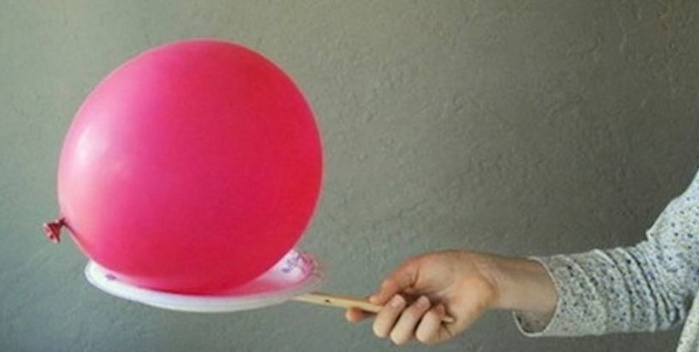 https://pardontotu.pl/event/balonowy-tenis-warsztaty-dla-dzieci/Grę w piłkę zastąp w domu grą balonem. A zamiast rakietek użyj papierowych talerzy przyklejonych do drewnianych łyżek! W ten sposób rozgrywaj punktowane mecze wraz z rodzeństwem albo rodzicem.https://www.mamawdomu.pl/2016/03/10-pomyslow-na-zabawy-ruchowe-w-domu.html3.„WYŚCIG Z PRZENOSZENIEM JAJEK”Wielkanoc dla każdego z Was jest czasem radości, warto go dzielić z najbliższymi.Wykorzystaj go  w aktywny sposób np. na zabawyPomysłów na wielkanocne zabawy dla całej rodziny jest bardzo dużo.  Oto jeden z nich Do wykonania tego zadania potrzebne będą:-  łyżka stołowa,- ugotowane jajko” na twardo ”jajko można zastąpić malutką kulką zrobioną z kartki papieru lub z gazety albo piłeczką pingpongowa.Niosąc w ręku jajko na łyżce musicie w jak najkrótszym czasie pokonać wyznaczoną przez siebie trasę. Może to być dystans, np.  długość przedpokoju.Wygrywa ta osoba, która dostarczy jajko (kulkę z papieru lub piłeczkę) na linię mety całe i zdrowe. Osoba, której jajko (kulka z papieru lub piłeczka)  spadnie w trakcie przeprawy odpada z gry. Możesz urozmaicić sobie trasę, kładąc na podłodze jakąś przeszkodę, np. pudełko lub poduszkę.https://swiat-rodzicow.pl/wielkanocne-zabawy-dla-calej-rodziny4.Joga dla dziecihttps://youtu.be/I9EGzzu1qbQ